Sweet & Spicy Pepitas (Pumpkin Seeds)				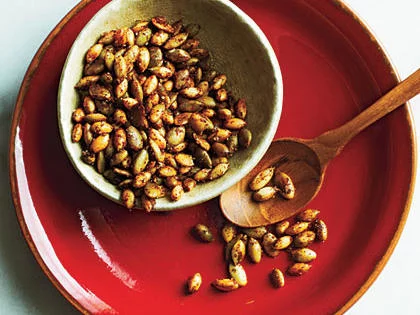 1 cup Pepitas, roasted and salted1 tbsp. Oil1 tsp. Sugar½ tsp. Ground Cumin½ tsp. Chili Powder (or Chipotle)¼ tsp. Ground CinnamonPlace pepitas in a large skillet over medium heat.  Cook for 4 minutes until lightly toasted, stirring constantly (they may pop slightly).Measure oil and the remaining ingredients into a large mixing bowl.  Add the toasted seeds, mixing thoroughly to coat.  Arrange the coated pepitas on a paper towel-lined baking sheet.  Let cool for 10 minutes.  Enjoy!__________________Measure pepitas and place in a large skillet.  Cook over medium heat for 4 minutes, stirring constantly.__________________Measure the oil and sugar and place in a large mixing bowl.__________________Measure the cumin and chili powder and place in the large mixing bowl.__________________Measure the cinnamon and place in the large mixing bowl; stir.__________________Add the toasted pepitas to the mixing bowl; stir to coat.__________________Line a baking sheet with two layers of paper towels.__________________Transfer the coated pepitas to the baking sheet, spreading evenly.  Cool for 10 minutes.__________________Wash Dishes & Place lab sheet into the basket__________________Rinse & Dry dishes & sink__________________Put Dishes away & Place dirty towels into the basket__________________Wipe off counters, stovetop and microwave__________________Sweep floor & Empty garbage & Sink drains